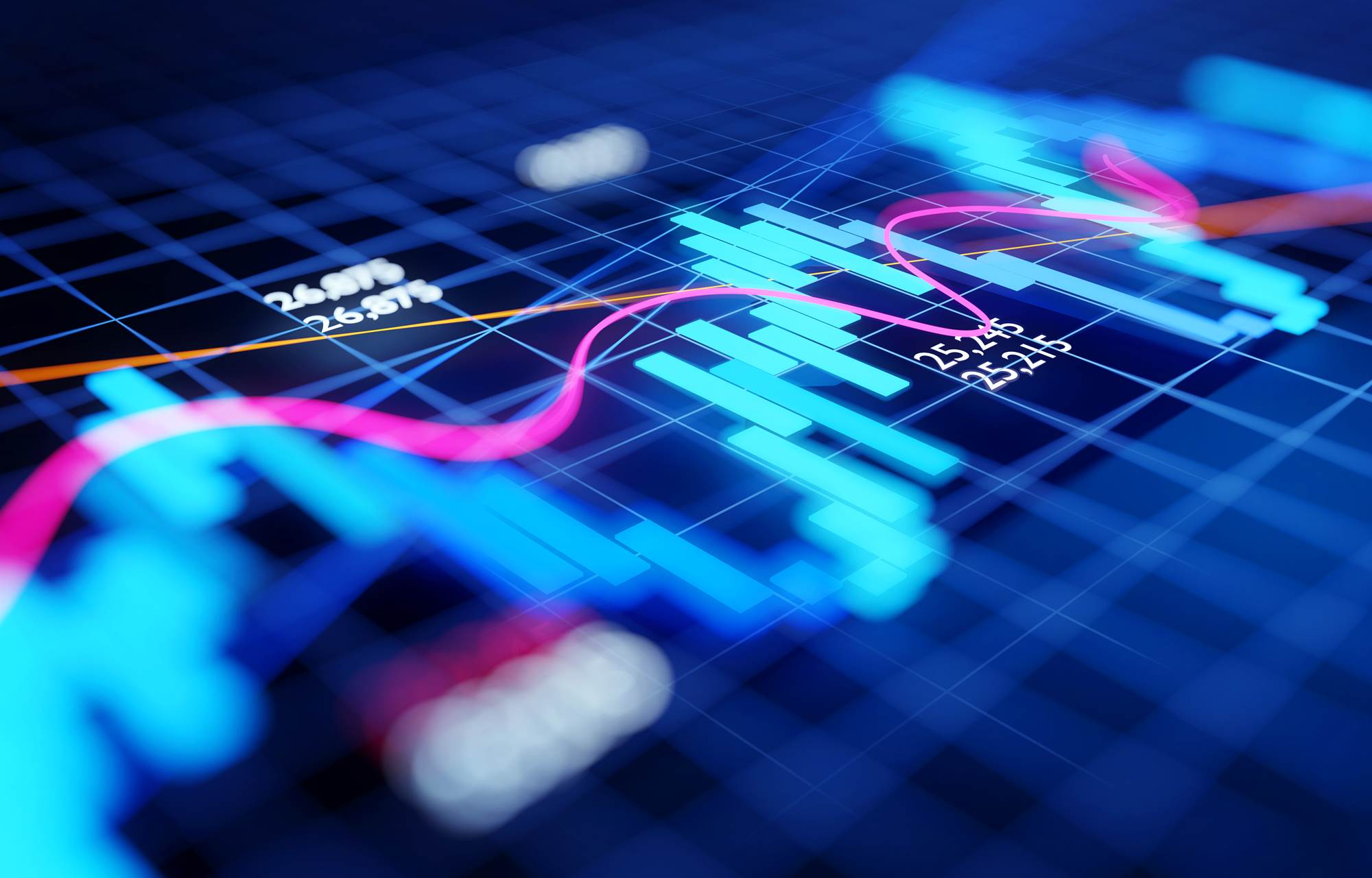 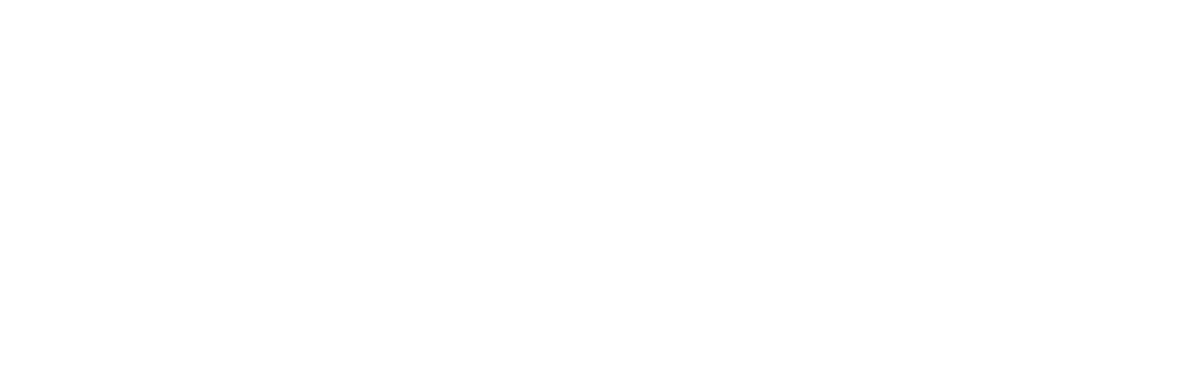 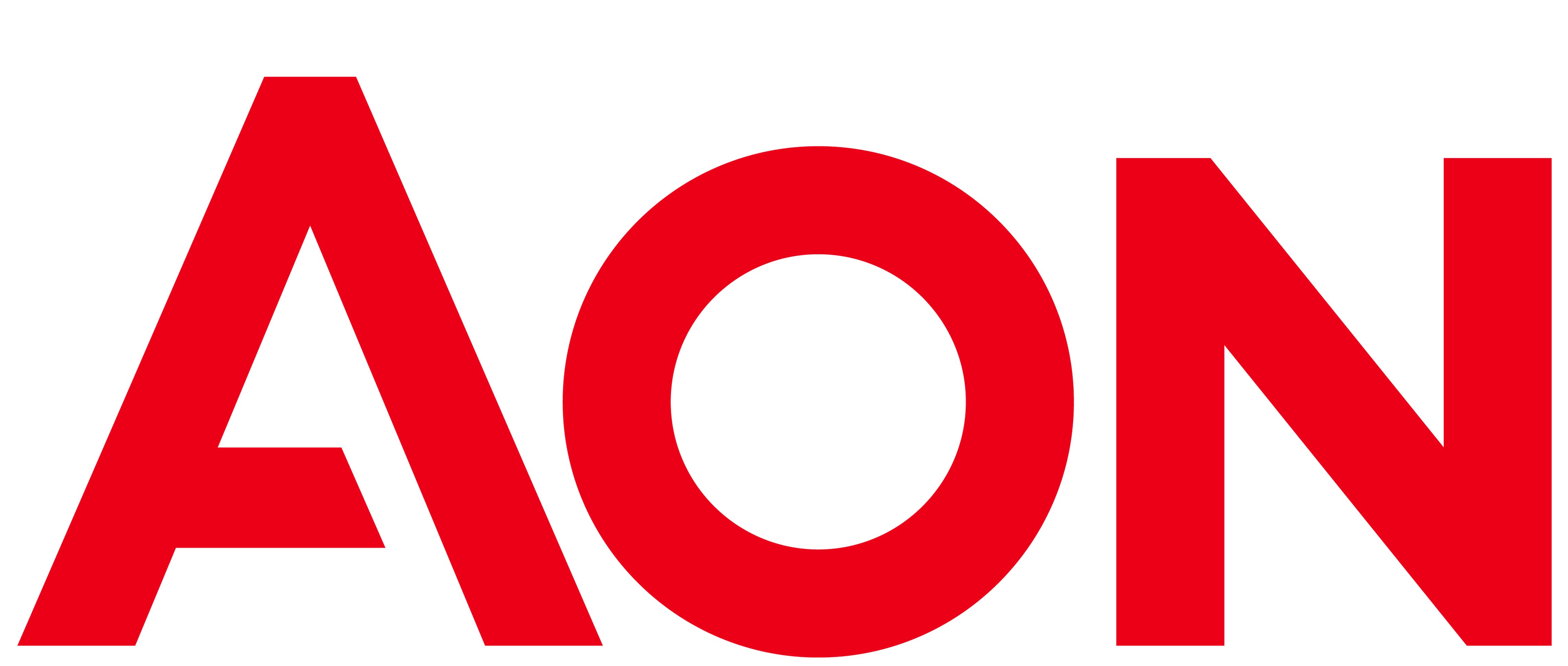 Aon Delegated DC Services: Scheme Specific Charging Summary as at 30 September 2023Heinz UK Pension Plan offers members a range of funds through Aon's Delegated DC Services. The charges members pay for investing will depend on which fund their savings are invested in.What information is included in this Charging Summary?For those Aon Managed Funds that are more actively managed, the AMC may change, and may increase or decrease, as changes are made to the fund holdings i.e. the underlying funds used and the allocation to each. For these funds, a maximum for the overall fund charges has been set, and if this applies it is shown in the tables in this document.For funds where a maximum overall fund charge applies, members will not be notified of any changes to the AMC provided that the overall fund charge is equal to or less than the current Maximum Charge. Members will be notified of any changes to the AMC if that change causes the overall fund charge to exceed the Maximum Charge in place at the time and any changes to the Maximum Charge that applies. An updated Scheme Specific Charging Summary will be provided on a quarterly basis so that members can find out the latest charges on each available fund.For funds which do not have a maximum overall fund charge, members will be notified of any change to the AMC.The tables below show the current charges (including the AMC, AFE and overall charge) and the Maximum Charge (where applicable) that applies to each fund available in the Heinz UK Pension Plan.Target Date FundsObjective Based FundsAsset Class FundsWe have also set out below the current AMC and additional fund expenses for the Non-Aon Managed Funds available. You will be notified of any change to the current AMC for these funds.Non-Aon Managed FundsGlossaryAnnual Management Charge or AMCThe AMC is a fixed percentage charge applied to each fund and represents the amount that will be deducted from the fund’s value each year to cover the costs of providing the investment platform and managing the funds, including the underlying manager costs. The value of a member's account reflects the amount of money invested after charges have been deducted. For example, an AMC of 0.85% pa on an investment worth £1,000 would attract a charge of £8.50 for that year.Additional Fund ExpensesAdditional fund expenses are costs that are necessary to the management of the portfolio, but not covered by the manager’s AMC. Most fund managers have to pay fees, for example, for auditors, lawyers, trustees and valuers involved in the day to day operation of the funds. These fees are taken from the underlying funds and are reflected in the value of investment. These costs are monitored quarterly and reviewed on a yearly basis and can change.What's included in the charges?The charges are made up of:The Annual Management Charge (AMC); andAdditional Fund Expenses (AFE), although these are not payable on all types of funds.Together the AMC and AFE comprise the total charges associated with investment in each fund; this is also referred to as the Total Expense Ratio (TER). An explanation of these terms is provided in the glossary at the back of this summary.Fund Name (Share Class A2)AMC as at 30 September 2023 (% p.a.) Additional fund expenses(% p.a.) 1   TER as at 30 September 
2023 (% p.a.) 2Maximum Charge 
(% p.a.)Aon Managed Retirement Pathway Funds0.280.02 to 0.030.30 to 0.310.42Aon Managed Retirement Pathway to Annuity Funds0.280.01 to 0.030.29 to 0.310.42Aon Managed Retirement Pathway to Cash Funds0.280.030.310.421 Additional fund expenses are based on the annual average expenses as at 30 September 2023.2 The ongoing charge or TER is the sum of the current AMC and the additional fund expenses shown.1 Additional fund expenses are based on the annual average expenses as at 30 September 2023.2 The ongoing charge or TER is the sum of the current AMC and the additional fund expenses shown.1 Additional fund expenses are based on the annual average expenses as at 30 September 2023.2 The ongoing charge or TER is the sum of the current AMC and the additional fund expenses shown.1 Additional fund expenses are based on the annual average expenses as at 30 September 2023.2 The ongoing charge or TER is the sum of the current AMC and the additional fund expenses shown.1 Additional fund expenses are based on the annual average expenses as at 30 September 2023.2 The ongoing charge or TER is the sum of the current AMC and the additional fund expenses shown.Fund Name (Share Class A2)AMC as at 30 September 2023 
(% p.a.)Additional fund expenses
(% p.a.) 1TER as at 30 September 
2023 
(% p.a.) 2Maximum Charge 

(% p.a.)Aon Managed Short Term Inflation Linked Fund0.170.000.17N/A3Aon Managed Pre-Retirement Bond Fund0.290.000.290.32Aon Managed Liquidity Fund0.170.030.20N/A31 Additional fund expenses are based on the annual average expenses as at 30 September 2023.2 The ongoing charge or TER is the sum of the current AMC and the additional fund expenses shown.3 There is no maximum overall fund charge for this fund and you will be notified of any change to the current AMC.1 Additional fund expenses are based on the annual average expenses as at 30 September 2023.2 The ongoing charge or TER is the sum of the current AMC and the additional fund expenses shown.3 There is no maximum overall fund charge for this fund and you will be notified of any change to the current AMC.1 Additional fund expenses are based on the annual average expenses as at 30 September 2023.2 The ongoing charge or TER is the sum of the current AMC and the additional fund expenses shown.3 There is no maximum overall fund charge for this fund and you will be notified of any change to the current AMC.1 Additional fund expenses are based on the annual average expenses as at 30 September 2023.2 The ongoing charge or TER is the sum of the current AMC and the additional fund expenses shown.3 There is no maximum overall fund charge for this fund and you will be notified of any change to the current AMC.1 Additional fund expenses are based on the annual average expenses as at 30 September 2023.2 The ongoing charge or TER is the sum of the current AMC and the additional fund expenses shown.3 There is no maximum overall fund charge for this fund and you will be notified of any change to the current AMC.Fund Name (Share Class A2)AMC as at 30 September 2023 
(% p.a.) Additional fund expenses
(% p.a.) 1TER as at 30 September 
2023 
(% p.a.) 2Maximum Charge 

(% p.a.)Aon Managed Global Equity Fund0.200.020.220.32Aon Managed Global Impact Fund0.640.120.761.12Aon Managed Property and Infrastructure Fund0.450.010.460.52Aon Managed Diversified Multi Asset Fund0.260.030.290.47Aon Managed Passive Corporate Bond Fund0.170.020.190.221 Additional fund expenses are based on the annual average expenses as at 30 September 2023.2 The ongoing charge or TER is the sum of the current AMC and the additional fund expenses shown.1 Additional fund expenses are based on the annual average expenses as at 30 September 2023.2 The ongoing charge or TER is the sum of the current AMC and the additional fund expenses shown.1 Additional fund expenses are based on the annual average expenses as at 30 September 2023.2 The ongoing charge or TER is the sum of the current AMC and the additional fund expenses shown.1 Additional fund expenses are based on the annual average expenses as at 30 September 2023.2 The ongoing charge or TER is the sum of the current AMC and the additional fund expenses shown.1 Additional fund expenses are based on the annual average expenses as at 30 September 2023.2 The ongoing charge or TER is the sum of the current AMC and the additional fund expenses shown.Fund Name (Share Class A3)AMC

(% p.a.) Additional fund expenses

(% p.a.) 1TER as at 30 
September
2023 (% p.a.) 2Aegon BlackRock UK Equity Index Fund0.050.000.05Aegon BlackRock World (ex UK) Equity Index Fund0.050.010.06Aegon BlackRock Emerging Markets Equity Index Fund0.200.080.28Aegon HSBC Islamic Global Equity Index Fund0.350.000.351 Additional fund expenses are based on the annual average expenses as at 30 September 2023.2 The ongoing charge or TER is the sum of the current AMC and the additional fund expenses shown.1 Additional fund expenses are based on the annual average expenses as at 30 September 2023.2 The ongoing charge or TER is the sum of the current AMC and the additional fund expenses shown.1 Additional fund expenses are based on the annual average expenses as at 30 September 2023.2 The ongoing charge or TER is the sum of the current AMC and the additional fund expenses shown.1 Additional fund expenses are based on the annual average expenses as at 30 September 2023.2 The ongoing charge or TER is the sum of the current AMC and the additional fund expenses shown.Copyright ©  